Chương trình 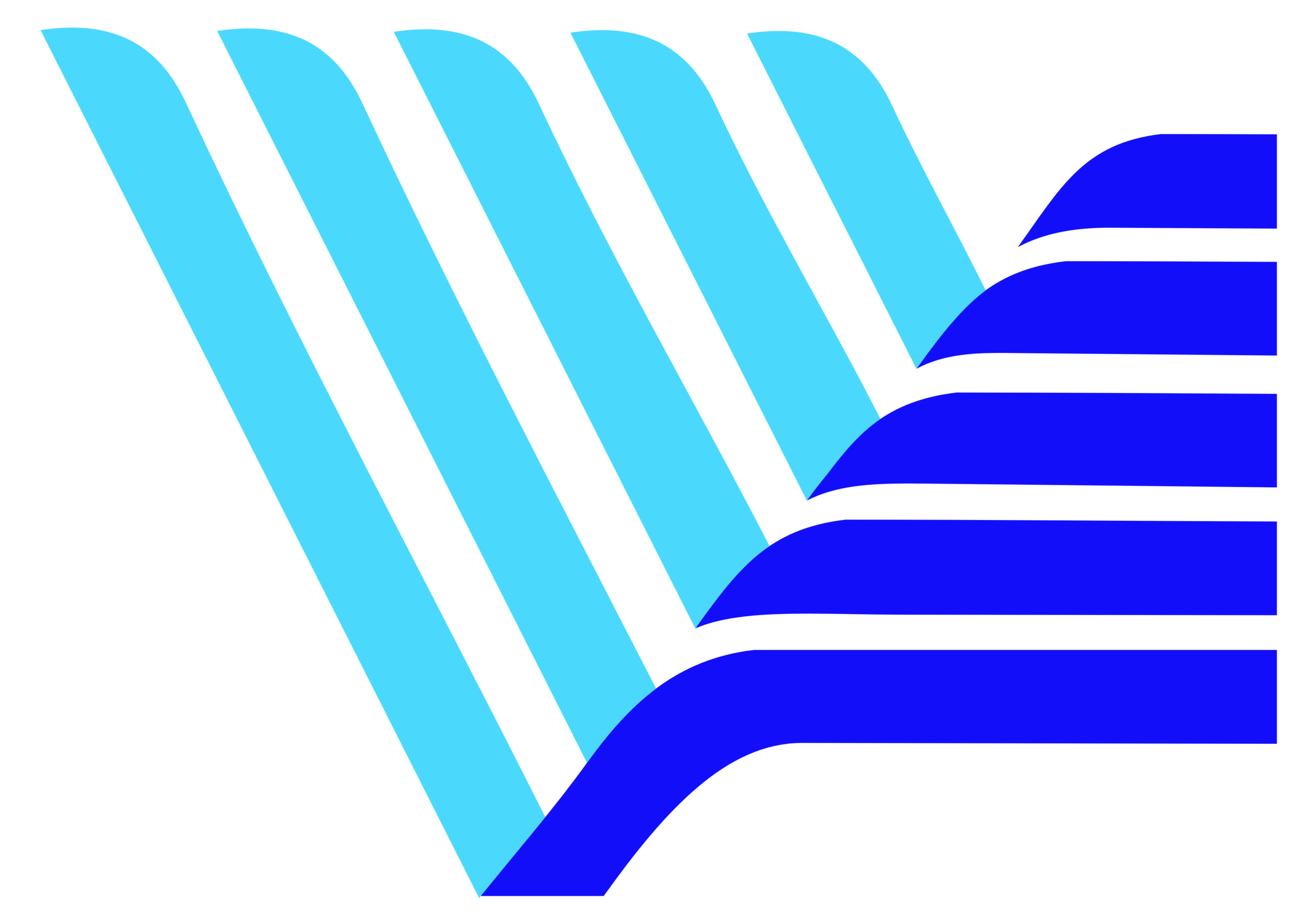 Họp Hội đồng đại học ĐHQG-HCM lần thứ 15, khóa IV		    Thời gian: 8g30 ngày 05/3/2022 (Thứ bảy)           	Địa điểm: Phòng họp D201, Trường ĐH Khoa học xã hội và Nhân văn	  Số 10-12 Đinh Tiên Hoàng, Quận 1, TP.HCMTTThời gianNội dungTài liệuTrình bàyI.Phần thứ nhất: Khai mạc kỳ họp Hội đồng đại học ĐHQG-HCM lần thứ 15 (khóa IV)Phần thứ nhất: Khai mạc kỳ họp Hội đồng đại học ĐHQG-HCM lần thứ 15 (khóa IV)Phần thứ nhất: Khai mạc kỳ họp Hội đồng đại học ĐHQG-HCM lần thứ 15 (khóa IV)Phần thứ nhất: Khai mạc kỳ họp Hội đồng đại học ĐHQG-HCM lần thứ 15 (khóa IV)08:30 - 08:35Tuyên bố lý do và giới thiệu chương trình kỳ họpThư ký HĐĐH08:35 - 08:50Phát biểu chào mừng & khai mạc kỳ họpChủ tịch  HĐĐHII.Phần thứ hai: Các báo cáoPhần thứ hai: Các báo cáoPhần thứ hai: Các báo cáoPhần thứ hai: Các báo cáo08:50 - 09:05Công nhận chức danh Hiệu trưởng trường ĐH Công nghệ thông tin.HĐĐHQG 03/2022_01Trưởng Ban TCCB09:05 - 09:20Công nhận chức danh Hiệu trưởng trường ĐH Kinh tế - Luật.HĐĐHQG 03/2022_02Trưởng Ban TCCB09:20 - 09:35Kiện toàn chức danh Chủ tịch Hội đồng đại học ĐHQG-HCM.HĐĐHQG 03/2022_03Trưởng Ban TCCB09:35 - 11:15Thảo luận - Biểu quyết thông qua các nội dung11:15 - 11:30Bế mạc:Kết luậnDự kiến phiên họp lần sau 07/7/2022 (thứ năm)Kết thúc chương trình làm việc(Mời quý thầy/cô dùng cơm trưa tại phòng ăn căntin Văn Khoa)